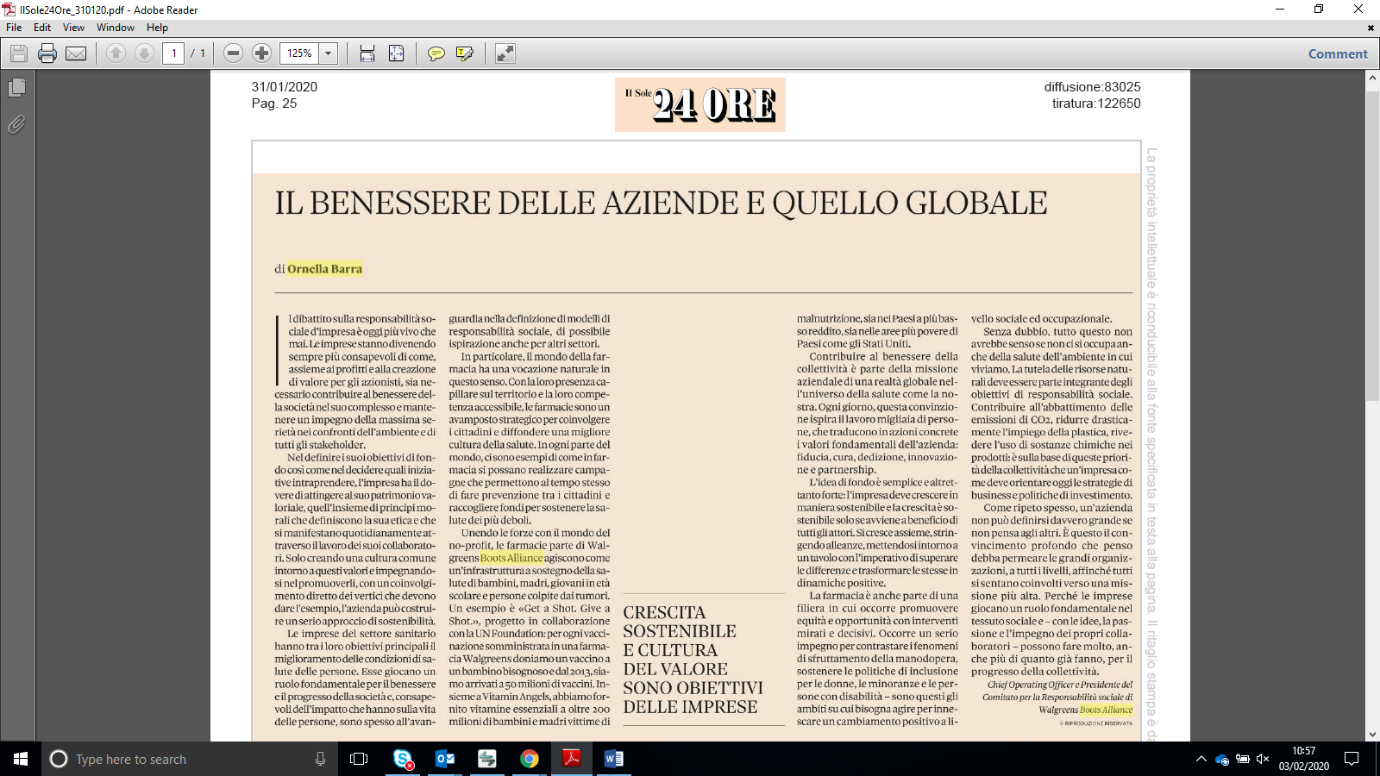 French TranslationLe bien-être des entreprises et de la communauté mondialeCroissance durable et culture des valeurs sont les objectifs des entreprisesAujourd'hui, le débat sur la responsabilité sociale des entreprises est plus vivant que jamais. Les entreprises prennent de plus en plus conscience que, avec les bénéfices et la création de valeur pour les actionnaires, il est nécessaire de contribuer au bien-être de la société et de maintenir un engagement sérieux envers l'environnement et toutes les parties prenantes.En définissant ses objectifs fondamentaux et en décidant des initiatives à entreprendre, l'entreprise a le devoir de puiser dans son patrimoine et ses valeurs. Ce sont l'ensemble des principes moraux qui définissent son éthique et se manifestent quotidiennement à travers le travail de ses collaborateurs.Ce n'est qu'en créant une culture commune autour de ces valeurs et en s'engageant dans leur promotion - avec la participation personnelle des cadres supérieurs, qui doivent montrer l'exemple - que l'entreprise peut construire une approche de durabilité fiable.L'un des principaux objectifs des entreprises de soins de santé est l'amélioration des conditions de santé des personnes. Ils jouent un rôle fondamental dans le bien-être et le progrès de la société. De plus, conscients de leur impact sur la vie des gens, ils sont souvent à l'avant-garde lors de la définition des modèles de responsabilité sociale et peuvent être une source d'inspiration pour d'autres secteurs.En particulier, le monde de la pharmacie a une vocation naturelle dans ce domaine. Grâce à leur emplacement étendu et à leur expertise accessible, les pharmacies communautaires sont un centre stratégique pour engager les citoyens et promouvoir une meilleure culture de la santé. Dans toutes les régions du monde, il existe des exemples de campagnes en pharmacie qui promeuvent des mesures de santé préventives auprès des citoyens et collectent simultanément des fonds pour soutenir la santé de ceux qui en ont le plus besoin.En joignant leurs forces à des organisations à but non lucratif, les pharmacies de Walgreens Boots Alliance (WBA) fonctionnent comme une infrastructure pour soutenir la santé des enfants, des mères et des personnes touchées par le cancer. Un exemple est «Get a Shot. Give a Shot.» , en collaboration avec la Fondation des Nations Unies. Pour chaque vaccination administrée dans une pharmacie Walgreens, nous donnons un vaccin à un enfant dans le besoin. Depuis 2013, 50 millions de vaccins ont été distribués. En collaboration avec Vitamin Angels, nous avons fourni des vitamines essentielles à plus de 200 millions d'enfants et de mères sous-alimentés, à la fois dans les pays à faible revenu et dans les régions les plus pauvres de pays comme les États-Unis.Contribuer au bien-être des communautés du monde entier fait partie de la mission d'entreprise d'une entreprise mondiale de soins de santé comme WBA. Chaque jour, cette conviction inspire le travail de milliers de collègues, qui traduisent nos valeurs fondamentales - confiance, soin, dévouement, innovation et partenariat - en actions concrètes. L'idée de base est simple mais forte: l'entreprise doit croître durablement et la croissance n'est durable que si elle profite à toutes les personnes impliquées. Nous grandissons ensemble, formant des alliances, partageant des expériences, surmontant les différences et créant des résultats positifs.La pharmacie fait également partie d'une chaîne d'approvisionnement où l'équité et l'égalité des chances doivent être soutenues par des actions incisives. Des efforts sérieux sont nécessaires pour lutter contre l'esclavage moderne, pour promouvoir des politiques inclusives pour les femmes, les minorités et les personnes handicapées - ce sont les domaines où des mesures doivent être prises pour déclencher un changement social positif.Sans aucun doute, tout cela n'aurait aucun sens si nous ne nous soucions pas de la santé de l'environnement dans lequel nous vivons. La protection de la planète doit faire partie intégrante des objectifs de responsabilité sociale. Contribuer à la réduction des émissions de carbone, réduire considérablement l'utilisation du plastique, revoir l'utilisation de produits chimiques dans les produits: ces priorités devraient dicter la stratégie commerciale et l'approche d'investissement des entreprises.Comme je le dis souvent, une entreprise ne peut être une «grande entreprise» que lorsqu'elle pense aux autres. C'est la conviction que je pense doit imprégner dans les grandes organisations, à tous les niveaux, afin que chacun se sente partie d'un objectif plus élevé. Les entreprises jouent un rôle fondamental au sein de notre tissu social et - avec les idées, la passion et l'engagement de leurs collaborateurs - elles peuvent faire beaucoup, encore plus qu'elles ne le font déjà, pour le progrès de nos communautés.Ornella Barra, Co-Chief Operating Officer and chair of the Social Responsibility Committee, Walgreens Boots Alliance